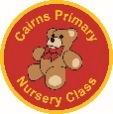 Dear Parents/Carers,                                                                                                          MARCH 2019We have been very busy since our last newsletter. Our focus for learning has led us to investigate many different ways we communicate with one another and the wider world. We have had an ECO meeting and have points of actions to help our nursery and the environment. There are also important dates for your diary as there are lots of exciting things happening in Nursery over the coming months. 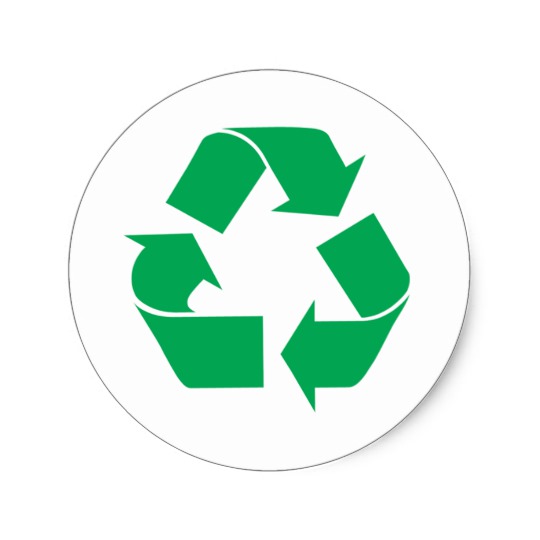 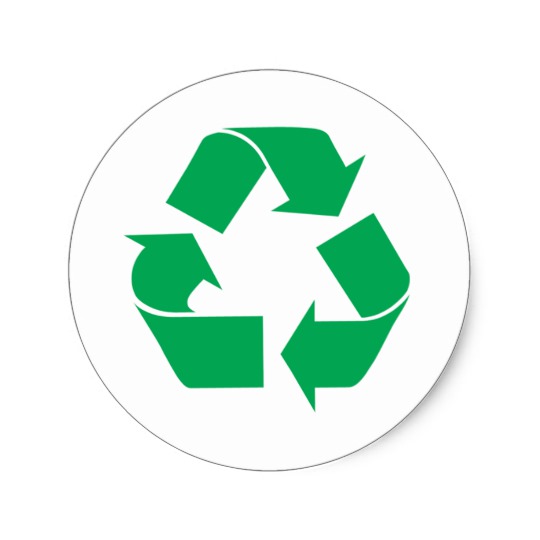 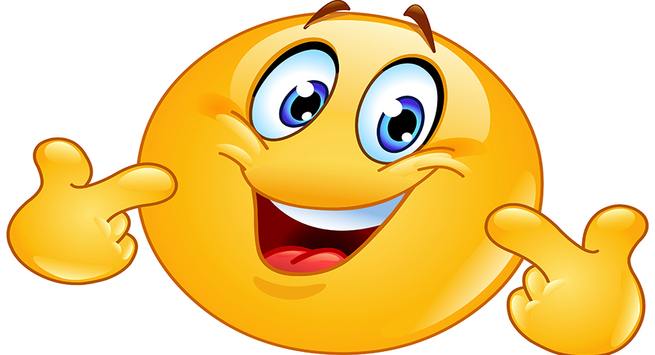 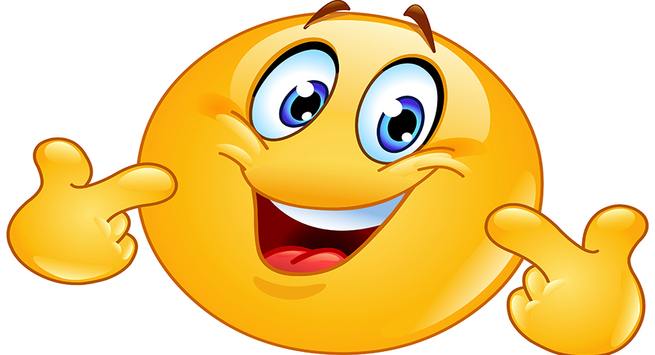 